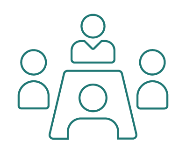 Slide 1-7Slide 8-22Slide 24-29